С рождения ребенок имеет права:  ●на имя, отчество, фамилию (ст. 58 Семейного Кодекса РФ); 
●на гражданство (ст. 6 Конституции РФ, ст. 12 Федерального Закона «О гражданстве Российской Федерации»);
●жить и воспитываться в семье ( ст. 54 СК РФ);
●на общение с обоими родителями и другими родственниками (ст.55 СК РФ);
●на защиту (ст. 56 СК РФ); 
●получение содержания от своих родителей и других членов семьи (ст. 60 СК РФ).
Ответственность:
●перед родителями или лицами, их заменяющими, воспитателями, преподавателями.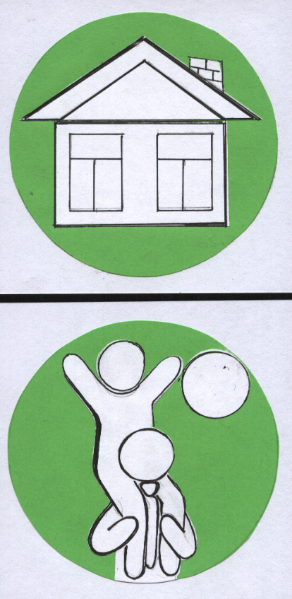 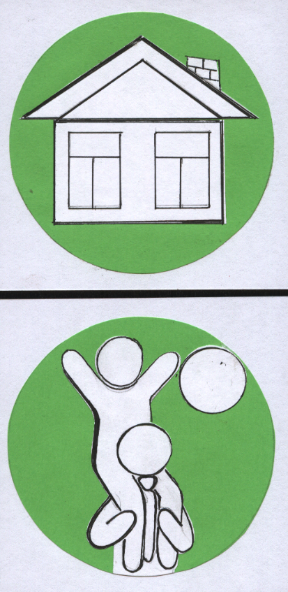 С 6 лет добавляются:                                                                               Права:
● совершать мелкие бытовые сделки, совершать сделки, направленные на безвозмездное получение выгоды, не требующие нотариального удостоверения или государственной регистрации; совершать сделки по распоряжению средствами, предоставленными родителями или другими людьми, с согласия родителей  для определенной цели или свободного распоряжения.                                                       (ст. 28 Гражданского Кодекса РФ);
Обязанности:
●слушаться родителей и лиц, их заменяющих, принимать их заботу и внимание, за исключением случаев пренебрежительного, грубого, унижающего человеческое достоинство обращение или оскорбления;
● получить основное общее образование (9 классов);
● соблюдать правила поведения, установленные в воспитательных и образовательных учреждениях, дома и в общественных местах.
Ответственность:
● перед родителями и лицами, их заменяющими, воспитателями, учителями, администрацией учебного заведения; перед своей совестью.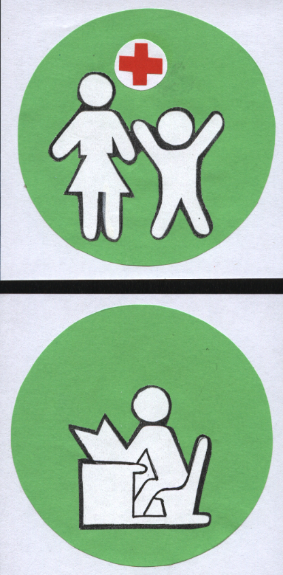 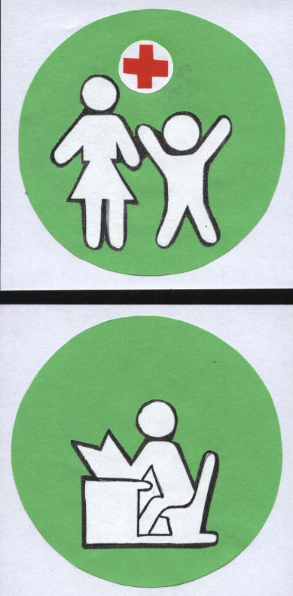 